Aufgabe 4a: Linien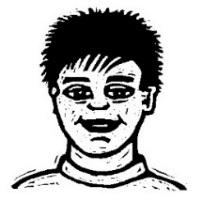 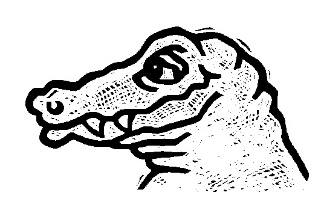 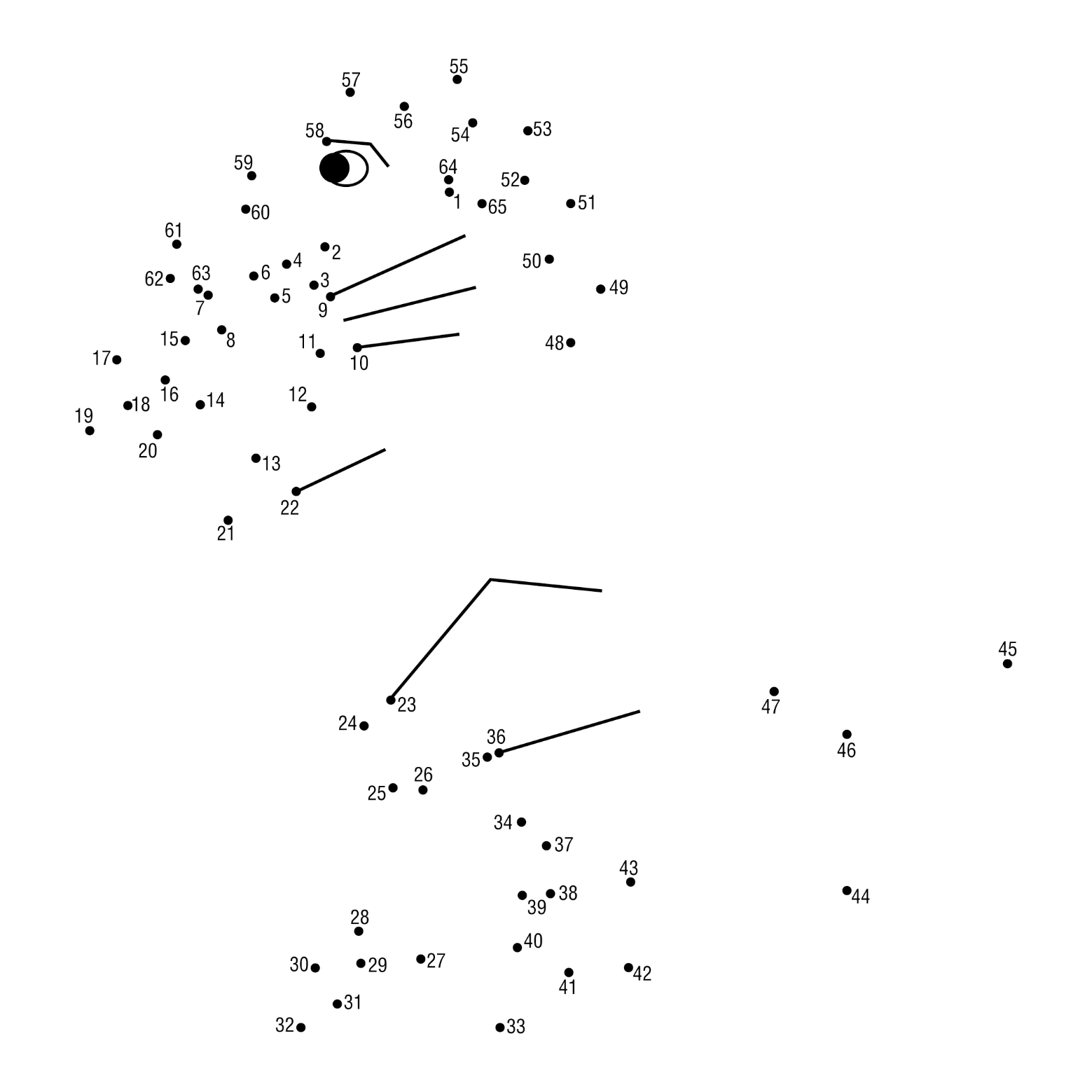 